Swimming at Chaddesley Corbett Primary School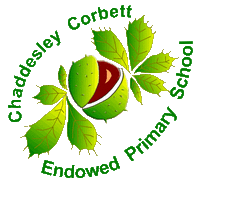 At Chaddesley, we value the need for all children to learn to swim. All Year 3 pupils have a swimming lesson once a week. Also, those children in Years 4, 5 and 6 who are unable to swim 25m have a weekly lesson. This is to encourage all children to be able to swim 25m by the time they leave primary school. National Curriculum requirements for swimming and water safety:swim competently, confidently and proficiently over a distance of at least 25 metresuse a range of strokes effectivelyperform safe self-rescue in different water-based situations.About the PE and sport premium funding:Schools receive PE and sport premium funding based on the number of pupils in years 1 to 6 (or pupils aged five to 10 if they don’t follow year groups).Schools must use the funding to make additional and sustainable improvements to the quality of the PE and sport they offer. For swimming and water safety this includes:provide additional swimming provision targeted to pupils not able to meet the swimming requirements of the national curriculum